EDITAL Nº 1/2024 – DRG/SPO/IFSP, DE 10 DE JANEIRO DE 2024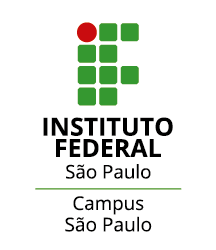 PROCESSO SELETIVO PARA O CURSO DE PÓS-GRADUAÇÃO LATO SENSU ESPECIALIZAÇÃO EM AEROPORTOS - PROJETO E CONSTRUÇÃOANEXO VIIINTERPOSIÇÃO DE RECURSOEu,___________________________________________________________________________, portador do RG no ________________________, CPF no ________________________, candidato a uma vaga no Curso de Pós-Graduação Lato Sensu Especialização em Aeroportos – Projeto e Construção, referente ao Edital Nº 1/2024 – DRG/SPO/IFSP, de 10 de janeiro de 2024, apresento recurso junto à Comissão Organizadora contra o resultado da etapa __________________________________________.Os argumentos com os quais contesto a referida decisão são:______________________________________________________________________________________________________________________________________________________________________________________________________________________________________________________________________________________________________________________________________________________________________________________________________________________________________________________________________________________________________________________________________________________________________________________________________________________________________________________________________________________________________________________________Se necessário, anexe documentos, referências e/ou outras fontes externas, listando-os a seguir:_________________________________________________________________________________________________________________________________________________________________________________________________________________________________________________________________________________________________________________________________________________________________________________________________________________________________________, _____ de __________________ de 2024.________________________________Assinatura do candidato